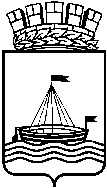 Департамент образования Администрации города ТюмениМуниципальное автономное дошкольное образовательное учреждение детский сад № 3 города Тюмени(МАДОУ д/с № 3 города Тюмени)Характеристика профессиональной деятельностипедагога-психолога МАДОУ д/с №3 города ТюмениКузнецовой Раисы ВладимировныСведения о профессиональном образованиии дополнительном образованииЯ, Кузнецова Раиса Владимировна имею высшее педагогическое образование. В 2012 году окончила Тюменский государственный университет, где мне была присвоена квалификация педагог-психолог по специальности «Педагогика и психология». Общий стаж работы составляет 6 лет, 6 месяцев. Опыт профессиональной деятельности: сентябрь-октябрь 2011 года – лаборант-исследователь в ФГБОУ ВПО «Тюменский государственный университет»; июль 2010 года, июнь-август 2011 года,– педагог-психолог в АНО ДООЦ «Алые паруса»; октябрь 2012 - ноябрь 2016 года – педагог-психолог в МАОУ СОШ №4 города Ишима; декабрь 2016 – по настоящее время – педагог-психолог в МАДОУ д/с №3 города Тюмени. 	Таким образом, стаж работы в данном учреждении составляет 2 года и 8 месяцев. С декабря 2018 года имею первую квалификационную категорию.Психолого-педагогическое сопровождение образовательного процесса, требования к которому установлены федеральным государственным образовательным стандартом дошкольного образования, предусматривает активное участие педагога-психолога при решении проблем развития и воспитания различных категорий детей в различные периоды дошкольного детства, что, в свою очередь, предполагает постоянное повышение уровня профессиональной подготовки педагога - психолога. Я реализую данное требование через курсы повышения квалификации: 2014 год – ГОУ ВПО города Москвы «Московский городской педагогический университет», «Организация инклюзивного образования детей-инвалидов с ОВЗ в общеобразовательных организациях» (72 часа); 2017 год - ГАОУ ТО ДПО «Тюменский областной государственный институт развития регионального образования (ТОГИРРО)», «Актуальные вопросы психолого-педагогического сопровождения в образовательной организации (ДОУ)» (28 часов), 2019 год - ГАОУ ТО ДПО «ТОГИРРО», «Творческое самовыражение педагога в условиях реализации национального проекта «Образование», федерального конкурса лучших учителей и регионального конкурса «Педагог года» в номинациях: «Педагог-психолог года», «Дефектолог года», (40 часов).Так же, регулярно посещаю семинары, конференции, мастер-классы по плану Муниципального автономного образовательного учреждения «Информационно-методический центр» города Тюмени для увеличения своих знаний и получения дополнительного опыта работы, знакомства с новыми техниками, методами приемами в работе педагога-психолога. Подобные встречи, получение необходимой для меня информации, овладение новыми навыками в работе положительно влияют на продуктивность моей деятельности. Сведения об особенностях организации и об особенностях субъектов образовательных отношений, включенных в программу профессиональной деятельностиМуниципальное автономное дошкольное образовательное учреждение детский сад № 3 города Тюмени создано на основании распоряжения Администрации города Тюмени от 07.08.2008 № 763-рк «О создании муниципального автономного дошкольного образовательного учреждения детского сада № 3 города Тюмени». На основании распоряжения Администрации города Тюмени от 26.10.2015 № 782-рк муниципальное автономное дошкольное образовательное учреждение детский сад № 3 города Тюмени реорганизовано путем присоединения к нему муниципального автономного дошкольного образовательного учреждения центра развития ребенка - детского сада № 163 города Тюмени. Образовательную деятельность детский сад осуществляет в соответствии с Основной общеобразовательной программой детского сада разработанной на основе ФГОС дошкольного образования.За основу образовательной программы детского сада взята программа под ред Н.Е. Веракса " От рождения до школы", рекомендованная Министерством образования и науки РФ. Нормативный срок освоения программы - 5 лет. Общая численность воспитанников 963 ребенка, 48 из них дети с ограниченными возможностями здоровья и дети-инвалиды.Обучение по образовательной программе осуществляется на  государственном языке Российской Федерации (русском языке).Программа направлена на создание условий развития ребенка, открывающих возможности для его позитивной социализации, его личностного развития, развития инициативы и творческих способностей на основе сотрудничества со взрослыми и сверстниками и соответствующим возрасту и видам деятельности.Цель основной образовательной программы детского сада - позитивная социализация и всестороннее развитие ребенка в адекватных его возрасту видах деятельности.Особенность образовательной программы :-организация работы по сохранению и укреплению здоровья детей;- внедрение регионального социокультурного компонента;- поддержка детской инициативы во всех видах деятельности.- создание социальной ситуации развития ребенка.В детском саду реализуются парциальные программы.1.Программа "Юный эколог" под ред. С.Н.Николаевой Направленность программы: воспитание экологической культуры дошкольника.2.Программа " Наш дом -природа" под ред. Н.А.Рыжовой Направленность программы : воспитание бережного отношения к природе.3.Программа "Я, ты,мы" под ред. О.М.Князевой, Р.Б.СтеркинойНаправленность программы: социально- эмоциональное развитие дошкольников.Для обеспечения коррекционной логопедической работы и работы с детьми инвалидами и ОВЗ используются адаптированные  программы коррекционной направленности:1. «Программа воспитания и обучения детей дошкольного возраста с общим недоразвитием речи» под ред. Т.Б.Филичевой, Г.В.Чиркиной.2. «Воспитание и обучение слабослышащих детей дошкольного возраста» под ред. Л.А.Головчиц, Л.П.НосковаСведения о цели, задачах и основных направлениях профессиональной деятельности в соответствии с профессиональным стандартом «Педагог-психолог» (психолог в сфере образования)Цели работы:- Повышение качества образования через осуществление взаимосвязи всего педагогического коллектива и родителей в реализации основной общеобразовательной программы дошкольного образования.- Обеспечение психолого-педагогических условий, наиболее благоприятных для всестороннего развития воспитанников детского сада.- Обеспечение своевременной специализированной помощи детям со смешанными специфическими расстройствами психологического развития.Задачи работы:- Диагностика уровня  психологического развития детей.- Проведение индивидуальных и групповых коррекционно-развивающих занятий с целью повышения общего уровня развития детей, восполнение пробелов предшествующего развития.- Развитие творческих, коммуникативных способностей, личностных универсальных действий.- Консультирование педагогов и родителей по вопросам профилактики и устранения отклонений в развитии детей.- Проведение методической работы.Основные направления работы:Психолого-педагогическое и методическое сопровождение реализации основных и дополнительных образовательных программПсихологическое консультирование субъектов образовательного процесса.Коррекционно-развивающая работа с детьми.Психологическая диагностика детей и педагогов.Психологическое просвещение субъектов образовательного процесса.Психопрофилактика (профессиональная деятельность, направленная на сохранение и укрепление психологического здоровья воспитанников)Перечень применяемых психолого-педагогических технологий, методик, программ в соответствии с задачами профессиональной деятельностиПсихологическое сопровождение предполагает целостный и непрерывный комплекс мер, предусматривающий применение адекватных форм, методов, приемов взаимодействия всех участников образовательного процесса. В своей работе я использую следующие методы: наблюдение, опрос, психодиагностические тесты, методы коррекции и развития. Диагностика для меня - это средство контроля за психическим развитием детей с целью своевременного оказания им помощи в коррекции или формировании умений, навыков, особенностей личности. Для психологической диагностики используется стандартизированные диагностические методики по направлениям:Исследование психических процессов. Восприятие: методика «Разрезные картинки» (А.Н. Бернштейн), «Включение в ряд», «Пирамидка» А.Л. Венгера. Внимание: «Корректурная проба» (тест Бурдона); методика «Домик» (Д.Б. Эльконин, Н.И. Гудкина).Память: методики "10 картинок" и «10 слов» (А.Р. Лурия); методика «Узнай фигуру» (А.Н. Бернштейн).Мышление: методика «Конструирование по образцу» (Т.В. Лаврентьева); методика «Четвертый лишний» (Савинкова); методика «Последовательность событий» (А.Н. Бернштейн); методика «Свободная классификация» (А.Л. Венгер).Исследование эмоциональной сферы детей:«Несуществующее животное» Дукаревич; «Цветовой тест М. Люшера» в модификации А.И. Юрьева; методика «Лесенка» (изучение самооценки) - В.Г. Щур, С.Г. Якобсон; методика «Интервью» (изучение страхов) А.И. Захарова. Исследование межличностных отношений детей со сверстниками и семейных взаимоотношений: Методика «Домики» (Я.Л Коломинский, Н.А Березовина); «Кинетический рисунок семьи» (Р. Бернс, С. Кауфман, С.Д. Рейндольс, Г. Хаментаускас).В работе с педагогами использую следующие диагностические методики: методика диагностики уровня эмоционального выгорания (В.В. Бойко); анкета «Психическое выгорание» (Н.Е. Водопьянова, К.С. Старченкова); «Стиль педагогического общения» (Р.В. Овчарова); методика «Общий уровень общительности» (В.Ф. Ряховский).Основная цель коррекционной работы - способствовать успешному психическому развитию ребенка. В работе с детьми для себя выделяю игровую технологию и методы песочной терапии. Игра и игрушки это естественная, привычная среда развития, воспитания, обучения для ребенка. Зачастую то, что ребенку трудно выразить словами, он выражает это посредством собственной игры. Что позволяет решать следующие задачи: психокоррекция, психопрофилактика, развитие и гармонизация личности ребенка, способствование улучшению психологического климата в семье.При построении коррекционно-развивающей работы опираюсь на программу социально - личностного развития "Я, Ты, Мы" Князевой О.Л, Стеркиной Р.Б.. Так как образовательный процесс МАДОУ д/с №3 основывается именно на данной программе. Так же использую в своей работе следующие программы: «Коррекционно-развивающие занятия для детей старшего дошкольного возраста» Алябьева Е.А.; «В мире детских эмоций» Т.А. Данилина, В.Е. Зедгенидзе, М.М. Степина; «Коррекционно-развивающие занятия в подготовительной группе» Л.И. Катаева; «Программы коррекции тревожности методом директивной игротерапии» Л.М. Костина; «Цветик – семицветик» программа психологических занятий с дошкольниками Н.Ю. Куражева, Н.В. Вараева; «Разгадай тайну песочной страны» коррекционно-развивающая программа для дошкольников с использованием дидактических игр на песке Ю. Шиманович.Перечень разработанных локальных или методических документов, медиапродуктов, программ, проектов и т.д.Согласно требованиям ФГОС дошкольного образования для успешной реализации Основной образовательной программы в ДОУ должны быть созданы соответствующие психолого-педагогические условия с учетом возможностей, особенностей развития каждого ребенка и социальной ситуации его развития. Данные требования реализуются мной через создание соответствующей образовательной среды во время коррекционной работы, активное взаимодействие с воспитателями и родителями воспитанников. Для этого были разработаны и реализованы такие кратковременные проекты, как: «Неделя добра», «Семейные традиции», «В мире чувств и эмоций». Данная форма работы в моем детском саду имеет положительный отклик, как у педагогов, так и у родителей воспитанников.Регулярно создаю для психологического просвещения педагогов и родителей буклеты и памятки на такие темы как: «Психологические особенности возраста», «Развитие внимания, памяти, мышления у дошкольников», «Развитие мелкой моторики у дошкольников», «Агрессивные дети», «Гиперактивный ребенок», «Тревожные дети», «Важность семейного воспитания», и многое другое.Для эмоционального развития дошкольников мной самостоятельно подготовлен ряд дидактических пособий: «Угадай эмоцию», «Покажи эмоцию», «Куб настроения», «Где живут эмоции?!».В построении коррекционно-развивающей работы с детьми я учитываю особенности возрастного и психофизического развития, анализирую возможности и ограничения используемых педагогических технологий, методов и средств обучения. Активно практикую в своей работе техники песочной терапии. В связи с этим, мной была разработана и на данный момент апробируется авторская модифицированная программа «Песочная фантазия». Ожидаемый результат – это повышение уверенности в себе у воспитанников, снижение тревожности и психофизического напряжения, улучшение взаимоотношений в системе «ребенок-ребенок», улучшение эмоционального состояния, развитие мелкой моторики.Обобщённые итоги профессиональной деятельностиза последние 3 годаРеализация модели психолого-педагогического сопровождения всех участников образовательного процесса позволяют построить работу таким образом, чтобы не только корректировать нарушения в развитии воспитанников, а также раскрыть их потенциал, что находит подтверждение в положительной динамике на конец учебного года и по итогам завершения коррекционно-развивающих занятий. Моя работа распространяется на два корпуса детского сада. Работа ведется мной в трех направлениях: коррекция негативных эмоциональных проявлений, коррекция поведенческих нарушений, развитие психических процессов: память, внимание, мышление, воображение. Эффективность коррекционно-развивающего направления деятельности представлена в таблице.Более ярко данные представлены на диаграмме. Коррекция тревожных состоянийНа графике видно, что в результате коррекционных занятий, происходит заметное снижение проявления тревожных состояний у воспитанников.Коррекция агрессивных проявленийВ результате работы по коррекции агрессивных проявлений, наблюдается снижение агрессивных вспышек, реакций у воспитанников. Ребята учатся управлять своим гневом, контролировать свои эмоции.Развитие психических процессовВ процессе работы по развитие психических процессов, у воспитанников происходит значительное улучшение внимания, памяти, мышления, воображения.Ежемесячно мной организуются встречи с родителями воспитанников для решения возникающих вопросов воспитания, психолого-педагогического просвещения, получения опыта взаимодействия с детьми. Темы встреч подбираю актуальные, выбранные из наиболее часто задаваемых родителями запросов. Индивидуальные консультации для родителей проводятся мной по графику два раза в неделю (понедельник – 1 корпус, вторник – 2 корпус). Таким образом, в 2017  году были проведены следующие мероприятия с родителями воспитанников:Практическое занятие на тему: «Страхи – это серьезно». Практическое занятие на тему: «Мир чувств – мир гармонии».Групповая консультация на тему: «Вопросы адаптации ребенка к условиям ДОУ».Семинар-практикум на тему: «Психологическая безопасность дошкольников».Тренинговое занятие на тему: «Радость воспитания».Практическое занятие на тему: «По тропинке в школу за руку пойдем».Мини-тренинг на тему: «Скоро, скоро в первый класс!».В 2018 году количество подобных встреч увеличилось. Были проведены мероприятия:Семинар-практикум на тему: «Детская агрессия: причины, последствия, пути коррекции».Консультация на тему: «Зачем ребенку самостоятельность?!».Практическое занятие на тему: «Мой ребенок – моя ценность».Тренинговое занятие на тему: «Ждет нас школа впереди!».Практическое занятие на тему: «Эмоции в жизни ребенка».Практикум на тему: «Детские капризы и истерики».Семинар-практикум на тему: «У каждого семья своя!».Групповая консультация на тему: «Адаптация к условиям детского сада: проблемы и пути их решения».Семинар-практикум на тему: «Как помочь тревожному ребенку».В 2019 году групповые встречи с родителями продолжились. Проведены мероприятия: Тренинговое занятие на тему: «Поощрение и наказание в процессе воспитания».Практическое занятие: «Агрессивное поведение ребенка - причины, последствия, пути коррекции!».Семинар-практикум: «Формирование положительного эмоционального фона у ребенка в процессе игры!».Групповая консультация: «Формирование у ребенка самостоятельности!»Тренинговое занятие: «Как подготовить ребенка к обучению в школе»Практическое занятие: «Формирование доверительного отношения в системе «ребенок-родитель»».Практикум: «Кризисные моменты в процессе развития ребенка»Групповая консультация: «Первый год пребывания ребенка в детском саду. Проблемы и пути их решения».Семинар-практикум:  «Проблемные вопросы воспитания ребенка в семье».Семинар-практикум: «Эмоциональные нарушения у детей младшего дошкольного возраста».Меня очень радует то, что родители охотно посещают мои мероприятия, активно задают вопросы, получают на них ответы, рекомендации. Увеличивается и количество родителей на занятиях. Повышается число индивидуальных консультаций. Если в 2017 году их количество составило 57, то  в 2018 году мной было проведено 73 индивидуальные консультации,  в 2019 году – 92 консультации. Данные представлены без учета консультаций по результатам диагностики.Основные темы запросов: агрессивность, гиперактивность, тревожность, страхи, поведенческие нарушения, развитие мыслительных процессов. Я стараюсь способствовать активному психологическому просвещению воспитателей в детском саду. Особое внимание в своей работе уделяю психологическому здоровью самих педагогов и коллектива в целом. Групповые встречи с педагогами  провожу раз в месяц в каждом из корпусов. В 2017 году мной были организованны следующие мероприятия:Круглый стол на тему: «Учимся чувствовать и понимать».Практикум на тему: «Песочная терапия – средство укрепления психологического здоровья дошкольника».Практическое занятие на тему: «Учимся управлять собой – техники саморегуляции поведения в стрессовых ситуациях».Мини-тренинг на тему: «Тропинки к своему Я».Мини-тренинг на тему: «Как многое успеть».Мини-тренинг на тему: «Эмоциональное выгорание. Как с ним бороться?».Семинар-практикум на тему: «Психологическое здоровье педагогов как основа благоприятного микроклимата  ДОУ».Консультация на тему: «Если в группе агрессивный ребенок».Тренинговое занятие на тему: «Эмоциональное развитие дошкольника».Школа общения на тему: «Что должен знать взрослый для эффективного общения с ребенком». В 2018 году проведены следующие мероприятия: Семинар-практикум на тему: «Гиперактивный ребенок в группе».Консультация на тему: «Влияние стереотипов и установок на личность педагога».Тренинговое занятие на тему: «В стране одаренных детей».Школа общения на тему: «Конфликты в образовательной среде».Практическое занятие на тему: «День психологической разгрузки».Консультация на тему: «Эмоционально-положительное отношение к детям. Развитие эмпатии».Консультация на тему: «Особенности работы с тревожными детьми».Практическое занятие на тему: «Здоровый педагог – здоровые дети».Семинар-практикум на тему: «Эмоциональная перегрузка дошкольников: признаки и способы коррекции».Школа общения на тему: «Педагог и ребенок: барьеры в общении».В 2019 году проведены следующие мероприятия: Семинар-практикум: «Гендерные различия детей в процессе воспитания»Консультация: «Интеллектуальное развитие дошкольников»Тренинговое занятие: «Способы и приемы развития межполушарного взаимодействия у дошкольников»Школа общения: «Эмоционально-положительное отношение к детям. Развитие эмпатии»Практическое занятие: «Барьеры, мотивы, установки в работе воспитателя»Консультация: «Особенности работы с детьми с меланхоличным темпераментом».Практическое занятие: «Гармонизация эмоционального фона по средствам цветотерипии»В своей работе с педагогами часто необходимую информацию предоставляю в виде буклетов, памяток, брошюр, письменных рекомендаций.Педагоги активно посещают и индивидуальные консультации. Наиболее распространенные темы запроса это: как работать с детьми ОВЗ, поведенческие нарушения, вопросы развития воспитанников, работа со своим эмоциональным состоянием.Опытом своей работы я с удовольствием делюсь с коллегами на мероприятиях городского и регионального уровня:Мастер-класс для педагогов города Тюмени на тему: «Формирование коммуникативных навыков у младших дошкольников через игры социально-личностной направленности» в рамках стажёрской площадка по реализации ФГОС ДО по теме: «Интеграция образовательных областей в условиях реализации задач по формированию словаря детей 3-4 лет» на базе МАДОУ д/с №3 города Тюмени, январь 2017 года.Развивающее занятие для детей старшего возраста на тему «Путешествие в песочную страну»,  семинар-практикум для педагогов города Тюмени на тему: «У страха глаза велики» в рамках городской недели открытых дверей "Здоровое лето в детском саду" на базе МАДОУ д/с №3 города Тюмени, июль 2017 года. Коррекционно-развивающее занятие для детей старшего возраста на тему: «В гостях у феи настроения», практикум для педагогов города Тюмени на тему: «Развитие волевой сферы дошкольников как залог успешного обучения в школе» в рамках образовательной сессии «Современные педагогические технологии социально-личностного развития старших дошкольников» на базе МАДОУ д/с №3 города Тюмени, сентябрь 2017 года.Мастер-класс на тему: «Я будущая мама» в рамках городского мастер-класса «Я – мама» на базе МАОУ СОШ №5 города Тюмени, февраль 2018 года.Развивающее занятие для детей среднего возраста на тему: «Путешествие капельки» в рамках городской недели открытых дверей "Здоровое лето в детском саду" на базе МАДОУ д/с №3 города Тюмени, июль 2018 года. Тренинг для педагогов города Тюмени на тему: «Мандала-терапия в работе с педагогами, как способ оптимизации педагогического процесса в условиях внедрения ФГОС» в рамках практико-ориентированного семинара «Повышение психологической компетентности педагогов. Тренинг для педколлектива, направленный на оптимизацию педагогического процесса в условиях внедрения ФГОС» на базе МАОУ СОШ №25 города Тюмени, ноября 2019 года.Проведение мастер-класса на тему: ««Эмоции в красках» в рамках V Областного форума «Большая перемена» на базе МАДОУ д/с №3 города Тюмени, март 2017 года.Проведение мастер-класса на тему: «Моя любимая профессия» в рамках VII Областного форума «Большая перемена» на базе МАДОУ д/с №3 города Тюмени, март 2019 года.Выступление на I муниципальной научно-практической конференции работников дошкольного образования города Тюмени «Дошкольное образование – 2019: ориентиры на результат» на тему: «Снятие психоэмоционального напряжения у дошкольников средствами песочной терапии», июнь 2019 года.Мастер класс для педагогов-психологов Тюменской области «Развитие психических процессов воспитанников посредством ранней профориентации в ДОУ» в рамках областного августовского профессионально-общественного образовательного форума «Тюменское образование - 2019» на базе МАОУ СОШ №15 города Тюмени, август 2019 года.Анализируя проведенную работу за последние три года, можно сделать вывод, что я стараюсь активно повышать уровень психолого-педагогического просвещения педагогов и родителей. Вовремя замечать, диагностировать нарушения в развитии, поведении у воспитанников, подбирать необходимые методы, формы, приемы работы с такими детьми и проводить соответствующие коррекционно-развивающие мероприятия.Работая педагогом-психологом в дошкольном образовательном учреждении, я получаю, несомненно, огромное удовольствие. У меня есть возможность помогать людям, видеть положительный результат своей деятельности, открывать новые границы в познании и развитии. Моя профессия интересна, многогранна, уникальна. Я имею множество вариантов для саморазвития, самореализации. Особенно важно то, что я ни разу не усомнилась в правильности выбора своего рода деятельности, для меня педагогика и психология это не просто работа, это образ жизни.Коррекция тревожных состоянийКоррекция тревожных состоянийКоррекция тревожных состоянийУчебный год/количество воспитанниковДо занятийПо окончанию занятий2016-2017 уч.г. /43 человекаВысокий уровень – 86%Средний уровень – 14%Высокий уровень – 11%Средний уровень –  23%Низкий уровень – 66%2017-2018 уч.г./ 52 человекаВысокий уровень – 93%Средний уровень – 7%Высокий уровень – 10%Средний уровень –  31%Низкий уровень – 59%2018-2019 уч.г./ 54 человекаВысокий уровень – 89%Средний уровень – 11%Высокий уровень – 10%Средний уровень –  27%Низкий уровень – 63%Коррекция агрессивных проявленийКоррекция агрессивных проявленийКоррекция агрессивных проявлений2016-2017 уч.г. /18 человекВысокий уровень – 95%Средний уровень – 5%Высокий уровень – 5%Средний уровень –  25%Низкий уровень – 70%2017-2018 уч.г./ 22 человекаВысокий уровень – 82%Средний уровень – 18%Высокий уровень – 8%Средний уровень –  20%Низкий уровень – 72%2018-2019 уч.г./ 20 человекВысокий уровень – 92%Средний уровень – 8%Высокий уровень – 7%Средний уровень –  27%Низкий уровень – 66%Развитие психических процессовРазвитие психических процессовРазвитие психических процессов2016-2017 уч.г. /35 человекСредний уровень – 20%Низкий уровень – 80%Высокий уровень – 33%Средний уровень – 64%Низкий уровень – 3%2017-2018 уч.г./ 40 человекСредний уровень – 6%Низкий уровень – 94%Высокий уровень – 24%Средний уровень – 60%Низкий уровень – 16%2018-2019 уч.г./ 42 человекСредний уровень – 14%Низкий уровень – 86%Высокий уровень – 20%Средний уровень – 72%Низкий уровень – 8%